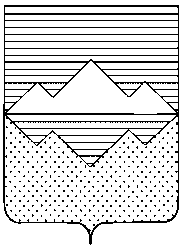 СОБРАНИЕ ДЕПУТАТОВСАТКИНСКОГО МУНИЦИПАЛЬНОГО РАЙОНАЧЕЛЯБИНСКОЙ ОБЛАСТИРЕШЕНИЕот 31 декабря 2024 года №421/85г. СаткаОб утверждении перечня имущества, находящегося в собственности Челябинской области, подлежащего передаче в собственность муниципального образования «Саткинский муниципальный район»На основании Федерального закона от 06 октября 2003 года № 131-ФЗ «Об общих принципах организации местного самоуправления в Российской Федерации». СОБРАНИЕ ДЕПУТАТОВ САТКИНСКОГО МУНИЦИПАЛЬНОГО РАЙОНА РЕШАЕТ:Утвердить перечень имущества, находящегося в собственности Челябинской области, подлежащего передаче в собственность муниципального образования «Саткинский муниципальный район» согласно приложению.Управлению земельными и имущественными отношениями Администрации Саткинского муниципального района принять передаваемое имущество в муниципальную казну Саткинского муниципального района.Контроль за исполнением настоящего решения возложить на комиссию по финансам, бюджету и экономической политике (председатель – Витьшев А.А.).Глава Саткинского муниципального района                                                        А.А. ГлазковПредседатель Собрания депутатовСаткинского муниципального района                                                                Н.П. БурматовПРИЛОЖЕНИЕк решению Собрания депутатов Саткинского муниципального районаот 31.01.2024г. №421/85ПЕРЕЧЕНЬимущества, передаваемого из государственной собственности Челябинской области в собственность муниципального образования «Саткинский муниципальный район»Начальник Управления земельными и имущественными отношениями АдминистрацииСаткинский муниципальный район                                                                                                         Е.А. Кузина№ п/пАвторы, название учебникаКоличество единицЦена за единицу (рублей)Балансовая стоимость (рублей)Остаточная стоимость (рублей)1Полухина В.П., Коровина В.Я., Журавлёв В.П. и др. / Под ред. Коровиной В.Я.Литература. 6 класс. В 2-х частях. Часть 2.10712,807 128,007 128,002Полухина В.П., Коровина В.Я., Журавлёв В.П. и другие: под ред. Коровиной В.Я. Литература: 6 класс: учебник: в 2 частях. Часть 1.10712,807 128,007 128,003Песечник В.В., Суматохин С.В., Калинова Г.С., и др./Под ред. Пасечника В.В. Биология. 7 класс. Учебник108755,1581 556,2081 556,204Канакина В.П., Горецкий В.Г. Русский язык. 2 класс. В 2-х ч. Часть 2.35690,8024 178,0024 178,005Канакина В.П., Горецкий В.Г. Русский язык. 2 класс. В 2-х ч. Часть 1.35690,8024 178,0024 178,006Канакина В.П., Горецкий В.Г. Русский язык. 4 класс. В 2-х ч.  Часть 1.20690,8013 816,0013 816,007Канакина В.П., Горецкий В.Г. Русский язык. 4 класс. В 2-х ч.  Часть 2.20690,8013 816,0013 816,008Климанова Л.Ф., Горецкий В.Г., Голованова М.В. и др. Литературное чтение. 2 класс. В 2-х ч. Часть 2.3710,602 131,802 131,809Климанова Л.Ф., Горецкий В.Г., Голованова М.В. и др. Литературное чтение. 2 класс. В 2-х ч. Часть 1.3710,602 131,802 131,8010Климанова Л.Ф., Горецкий  В.Г., Голованова М.В. и др.  Литературное чтение. 3 класс. В 2-х ч. Часть 1.10710,607 106,007 106,0011Климанова Л.Ф., Горецкий  В.Г., Голованова М.В. и др.  Литературное чтение. 3 класс. В 2-х ч. Часть 2.10710,607 106,007 106,0012Моро М.И., Волкова С.И., Степанова С.В. Математика: 1 класс.: учебник в 2-х частях. Часть 2.398623,15248 013,70248 013,7013Моро М.И., Волкова С.И., Степанова С.В. Математика: 1 класс.: учебник в 2-х частях. Часть 1.398623,15248 013,70248 013,7014Плешаков А.А. Окружающий мир: 1 класс: учебник: в 2 частях. Часть 1.254468,60119 024,40119 024,4015Плешаков А.А. Окружающий мир: 1 класс: учебник: в 2 частях. Часть 2.254468,60119 024,40119 024,4016Плешаков А.А. Окружающий мир: 2 класс: учебник: в 2 частях. Часть 1.3658,351 975,051 975,0517Плешаков А.А. Окружающий мир: 2 класс: учебник: в 2 частях. Часть 2.3658,351 975,051 975,0518Канакина В.П., Горецкий В.Г. Русский язык. 1 класс.301673,75202 798,75202 798,7519Плешаков А.А., Крючкова Е.А. Окружающий мир: 4 класс: учебник в 2 частях Часть 1.20658,3513 167,0013 167,0020Плешаков А.А., Крючкова Е.А. Окружающий мир: 4 класс: учебник в 2 частях. Часть 2.20658,3513 167,0013 167,0021Климанова Л.Ф., Горецкий  В.Г., Голованова М.В. и др.   Литературное чтение. 4 класс.  В 2-х ч. Часть 1.20710,6014 212,0014 212,0022Климанова Л.Ф., Горецкий  В.Г., Голованова М.В. и др.   Литературное чтение. 4 класс.  В 2-х ч. Часть 2.20710,6014 212,0014 212,0023Латышина Д.И., Муртазин М.Ф. Основы религиозных культур и светской этики. Основы исламской культуры: 4 класс: учебник5845,354 226,754 226,7524Чимитдоржиев В.Л. Основы религиозных культур и светской этики. Основы буддийской культуры: 4 класс: учебник5845,354 226,754 226,7525Критская Е.Д., Сергеева  Г.П., Шмагина Т.С. Музыка. 1 класс: учебник11661,657 278,157 278,1526Матвеев А.П. Физическая культура. 2 класс9629,205 662,805 662,8027Коровина В.Я., Журавлёв В.П., Коровин В.И. Литература: 5 класс: учебник: в 2 частях. Часть 1.11673,757 411,257 411,2528Коровина В.Я., Журавлёв В.П., Коровин В.И. Литература: 5 класс: учебник: в 2 частях. Часть 2.11673,757 411,257 411,2529Ваулина Ю.Е., Дули Д., Подоляко О.Е. и другие. Английский язык: 5 класс: учебник401 067,5542 702,0042 702,0030Ваулина Ю.Е., Дули Д., Подоляко О.Е. и другие. Английский язык: 6 класс: учебник151 067,5516 013,2516 013,2531Ваулина Ю.Е., Дули Д., Подоляко О.Е. и другие. Английский язык:8 класс: учебник91 009,259 083,259 083,2532Ваулина Ю.Е., Дули Д., Подоляко О.Е. и другие. Английский язык: 9 класс: учебник41 009,254 037,004 037,0033Дорофеев Г.В., Суворова С.Б., Бунимович Е.А. и др. Алгебра. 9 класс23703,4516 179,3516 179,3534Атанасян Л.С., Бутузов В.Ф., Кадомцев С.Б. и др. Геометрия. 7-9 класс4816,753 267,003 267,0035Никольский С.М., Потапов  М.К., Решетников Н.Н.и др. Алгебра. 9 класс40730,9529 238,0029 238,0036Алексеев А.И., Низовцев В.А., Ким Э.В. и др., под ред. Алексеева А.И. География. 9 класс. География России. Хозяйство и географические районы. Учебник, 2023, 978-5-09-104914-5147697,95102 598,65102 598,6537Песечник В.В., Каменский А.А., Швецов Г.Г. / Под ред. Пасечника В.В. Биология. 9 класс. Учебник5755,153 775,753 775,7538Сергеева Г.П., Критская Е.Д. Музыка. 7 класс.15748,0011 220,0011 220,0039Баранов М.Т.,  Ладыженская Т.А., Тростенцова Л.А. и др. Русский язык: 6 класс: учебник  в 2 частях. Часть 1.11581,906 400,906 400,9040Баранов М.Т.,  Ладыженская Т.А., Тростенцова Л.А. и др. Русский язык: 6 класс: учебник  в 2 частях. Часть 2.11581,906 400,906 400,9041Ладыженская Т.А., Баранов М.Т., Тростенцова Л.А. и др. Русский язык: 5 класс: учебник  в 2 частях Часть 1.11552,756 080,256 080,2542Ладыженская Т.А., Баранов М.Т., Тростенцова Л.А. и др. Русский язык: 5 класс: учебник  в 2 частях. Часть 2.11552,756 080,256 080,2543Макарычев Ю.Н., Миндюк Н.Г., Нешков К.И. и др. Алгебра. 9 класс75794,2059 565,0059 565,0044Бархударов С.Г., Крючков С.Е., Максимов Л.Ю. и др. Русский язык: 8 класс: учебник12730,958 771,408 771,4045Бархударов С.Г., Крючков С.Е., Максимов Л.Ю. и др. Русский язык: 9 класс: учебник15689,7010 345,5010 345,5046Климанова Л.Ф., Горецкий В.Г., Голованова М.В. и др.   Литературное чтение. 1 класс. В 2 ч. Часть 2.250446,60111 650,00111 650,0047Климанова Л.Ф., Горецкий В.Г., Голованова М.В. и др.   Литературное чтение. 1 класс. В 2 ч. Часть 1.250446,60111 650,00111 650,0048Моро М.И., Бантова М.А., Бельтюкова Г.В. и др. Математика: 2 класс: учебник: в 2 частях. Часть 1.35672,6523 542,7523 542,7549Моро М.И., Бантова М.А., Бельтюкова Г.В. и др. Математика: 2 класс: учебник: в 2 частях. Часть 2.35672,6523 542,7523 542,7550Моро М.И., Бантова М.А., Бельтюкова Г.В. и др. Математика: 4 класс.: учебник: в 2-х частях. Часть 1.20672,6513 453,0013 453,0051Моро М.И., Бантова М.А., Бельтюкова Г.В. и др. Математика: 4 класс.: учебник: в 2-х частях. Часть 2.20672,6513 453,0013 453,0052Габриелян О.С., Остроумов И.Г., Сладков С.А. Химия. 9 класс.23679,2515 622,7515 622,7553Питерских А.С., Гуров Г.Е. / Под ред. Неменского Б.М. Изобразительное искусство. 7 класс.15759,5511 393,2511 393,2554Казакевич В.М., Пичугина Г.В., Семёнова Г.Ю. и др. Под ред. Казакевича В.М. Технология. 8-9 класс.7639,654 477,554 477,5555Быкова Н.И., Дули Д., Поспелова М.Д. и др. Английский язык (в 2 частях), 4 класс, Ч.264532,9534 108,8034 108,8056Быкова Н.И., Дули Д., Поспелова М.Д. и др. Английский язык (в 2 частях), 4 класс, Ч.164532,9534 108,8034 108,8057Юдовская А.Я., Баранов П.А., Ванюшкина Л.М. и др./ Под.ред. Искендерова А.А. Всеобщая история. История Нового времени. 9 класс.25790,9019 772,5019 772,5058Быкова Н.И., Дули Д., Поспелова М.Д. и др. 2 класс. Английский язык (в 2 частях) Часть 132512,6016 403,2016 403,2059Быкова Н.И., Дули Д., Поспелова М.Д. и др. 2 класс. Английский язык (в 2 частях) Часть 232512,6016 403,2016 403,2060Быкова Н.И., Дули Д., Поспелова М.Д. и др. 3 класс. Английский язык (в 2 частях) Часть 110564,855 648,505 648,5061Быкова Н.И., Дули Д., Поспелова М.Д. и др. 3 класс. Английский язык (в 2 частях) Часть 210564,855 648,505 648,5062Матвеев А.П. Физическая культура.3 класс9593,455 341,055 341,0563Матвеев А.П. Физическая культура.4 класс20593,4511 869,0011 869,0064Драгомилов А.Г., Маш Р.Д. Биология. концентрический курс. 8 класс.81689,7055 865,7055 865,7065Пономарева И.Н., Корнилова О.А., Чернова Н.М. / Под ред. Пономаревой И.Н. Биология. Концентрический курс. 9 класс.95689,7065 521,5065 521,5066Кузнецова Н.Е., Титова И.М., Гара Н.Н. Химия. 9 класс.28670,4518 772,6018 772,6067Петрова Т.В., Копылов Ю.А., Полянская Н.В., Петров С.С. Физическая культура. 5-7 классы. Учебник12642,957 715,407 715,4068Петрова Т.В., Копылов Ю.А., Полянская Н.В., Петров С.С. Физическая культура. 8-9 классы. Учебник10642,956 429,506 429,5069Перышкин И.М. Гутник Е.М., Иванов А.И., Петрова М.А. Физика. 9 класс.23722,1516 609,4516 609,4570Членов М.А., Миндрина Г.А., Глоцер А.В. Основы религиозных культур и светской этики. Основы иудейской культуры: 4 класс: учебник5845,354 226,754 226,7571Александрова О.М., Кузнецова М.И., Романова В.Ю. и др. Литературное чтение на родном русском языке. 4 класс: учебник10746,907 469,007 469,0072Александрова О.М., Вербицкая Л.А., Богданов С.И. и другие. Русский родной язык: 4 класс: учебник10771,107 711,007 711,0073Шемшурина А.И., Шемшурин А.А. Основы религиозных культур и светской этики. Основы светской этики: 4 класс: учебник20845,3516 907,0016 907,0074Васильева О.Ю., Кульберг А.С., Корытко О.В. и другие; под ред. Васильевой О,Ю, Основы  религиозных культур и светской этики. Основы православной культуры. 4 класс.: учебник: в 2 частях. Часть 1.5596,202 981,002 981,0075Васильева О.Ю., Кульберг А.С., Корытко О.В. и другие; под ред. Васильевой О,Ю, Основы  религиозных культур и светской этики. Основы православной культуры. 4 класс.: учебник: в 2 частях. Часть 2.5596,202 981,002 981,0076Беглов А.Л., Саплина Е.В., Токарева Е.С., Ярлыкапов А.А. Основы религиозных культур и светской этики. Основы религиозных культур народов России: 4 класс: учебник5845,354 226,754 226,7577Неменская Л.А. / Под ред. Неменского Б.М. Изобразительное искусство: 1 класс: учебник11621,506 836,506 836,5078Неменская Л.А. / под ред. Неменского Б.М. Изобразительное искусство: 4 класс: учебник10723,257 232,507 232,5079Горецкий В.Г., Кирюшкин В.А., Виноградская Л.А. Бойкина М.В. Русский язык . Азбука: 1 класс: 2 частях. Часть 1.333545,05181 501,65181 501,6580Горецкий В.Г., Кирюшкин В.А., Виноградская Л.А. Бойкина М.В. Русский язык . Азбука: 1 класс: 2 частях. Часть 2.333545,05181 501,65181 501,6581Лутцева Е.А., Зуева Т.П. Технология: 1 класс: учебник11659,457 253,957 253,9582Лутцева Е.А., Зуева Т.П. Технология: 4 класс: учебник10701,807 018,007 018,0083Матвеев А.П. Физическая культура: 1 класс: учебник16546,708 747,208 747,2084Александрова О.М., Загоровская О. В., Богданов С.И. и другие. Русский родной язык: 5 класс: учебник10772,757 727,507 727,5085Александрова О.М., Загоровская О. В., Богданов С.И. и другие. Русский родной язык: 6 класс: учебник11772,758 500,258 500,2586Александрова О.М., Загоровская О. В., Богданов С.И. и другие. Русский родной язык: 9 класс: учебник15772,7511 591,2511 591,2587Александрова О.М., Аристова М.А., Беляева Н.В. и другие. Родная русская литература: 5 класс: учебник10686,956 869,506 869,5088Александрова О.М., Аристова М.А., Беляева Н.В. и другие. Родная русская литература: 6 класс: учебник11686,957 556,457 556,4589Александрова О.М., Аристова М.А., Беляева Н.В. и другие. Родная русская литература: 7 класс: учебник15686,9510 304,2510 304,2590Александрова О.М., Аристова М.А., Беляева Н.В. и другие. Родная русская литература: 8 класс: учебник12686,958 243,408 243,4091Александрова О.М., Аристова М.А., Беляева Н.В. и другие. Родная русская литература: 9 класс: учебник15686,9510 304,2510 304,2592Виленкин Н.Я., Жохов В.И., Чесноков А.С. и др. Математика. 5 класс. Базовый уровень. Учебник. В 2 ч. Часть 2116592,3568 712,6068 712,6093Виленкин Н.Я., Жохов В.И., Чесноков А.С. и др. Математика. 5 класс. Базовый уровень. Учебник. В 2 ч. Часть 1116592,3568 712,6068 712,6094Виленкин Н.Я., Жохов В.И., Чесноков А.С. и др. Математика. 6 класс. Базовый уровень. Учебник. В 2 ч. Часть 111592,356 515,856 515,8595Виленкин Н.Я., Жохов В.И., Чесноков А.С. и др. Математика. 6 класс. Базовый уровень. Учебник. В 2 ч. Часть 211592,356 515,856 515,8596Макарычев Ю.Н., Миндюк Н.Г., Нешков К.И. и др./ Под ред. Теляковского С.А. Математика. Алгебра. 7 класс. Базовый уровень. Учебник117842,0598 519,8598 519,8597Атанасян Л.С., Бутузов В.Ф., Кадомцев С.Б. и др. Математика. Геометрия. 7-9 класс. Базовый уровень. Учебник45865,7038 956,5038 956,5098Высоцкий И.Р., Ященко И.В./ под ред. Ященко И.В. Математика. Вероятность и статистика. 7-9 классы. Базовый уровень. Учебник. В 2- частях. Часть 127443,3011 969,1011 969,1099Высоцкий И.Р., Ященко И.В./ под ред. Ященко И.В. Математика. Вероятность и статистика. 7-9 классы.  Базовый уровень. Учебник. В 2- частях. Часть 227443,3011 969,1011 969,10100Босова Л.Л., Босова А.Ю. Информатика: 7-й класс: базовый уровень: учебник10990,009 900,009 900,00101Босова Л.Л., Босова А.Ю. Информатика. 8 класс. Базовый уровень. Учебник1961,95961,95961,95102Арсентьев Н. М., Данилов А. А., Стефанович П. С. и др.; под ред. Торкунова А. В.  История. История России. 6 класс. Учебник. В 2 ч. Часть 1.11349,803 847,803 847,80103Арсентьев Н. М., Данилов А. А., Стефанович П. С. и др. ; под ред. Торкунова А. В. История. История России. 6 класс. Учебник. В 2 ч. Часть 2.11349,803 847,803 847,80104Арсентьев Н. М., Данилов А. А., Курукин И. В. и др. ; под ред. Торкунова А. В. История. История России. 8 класс. Учебник. В 2 ч. Часть 1.9359,153 232,353 232,35105Арсентьев Н. М., Данилов А. А., Курукин И. В. и др. ; под ред. Торкунова А. В. История. История России. 8 класс. Учебник. В 2 ч. Часть 2.9359,153 232,353 232,35106Вигасин А. А., Годер Г. И., Свенцицкая И. С.; под ред. Искендерова А. А. История. Всеобщая история. История Древнего мира : 5-й класс : учебник11822,259 044,759 044,75107Агибалова Е. В., Донской Г. М. ; под ред. Сванидзе А. А. История. Всеобщая история. История Средних веков. 6 класс. Учебник10836,558 365,508 365,50108Юдовская А. Я., Баранов П. А., Ванюшкина Л. М. ; под ред. Искендерова А. А.  История. Всеобщая история. История Нового времени. Конец XV—XVII века. 7 класс. Учебник7838,205 867,405 867,40109Перышкин И. М., Иванов А. И. Физика. 7 класс. Базовый уровень. Учебник1765,60765,60765,60110Перышкин И. М., Иванов А. И. Физика. 8 класс. Базовый уровень. Учебник34765,6026 030,4026 030,40111Перышкин И. М., Гутник Е. М., Иванов А. И., Петрова М. А. Физика. 9 класс. Базовый уровень. Учебник30765,6022 968,0022 968,00112Аверин М.М., Джин Ф., Рорман Л. и др. Немецкий язык: второй иностранный язык : 8-й класс : учебник12790,359 484,209 484,20113Габриелян О. С., Остроумов И. Г., Сладков С. А. Химия. 8 класс. Базовый уровень. Учебник14719,9510 079,3010 079,30114Аверин М.М., Джин Ф., Рорман Л. и др. Немецкий язык: второй иностранный язык : 9-й класс : учебник15790,3511 855,2511 855,25115Габриелян О. С., Остроумов И. Г., Сладков С. А. Химия. 9 класс. Базовый уровень. Учебник15719,9510 799,2510 799,25116Пасечник В. В., Суматохин С. В., Гапонюк З.Г., Швецов Г.Г./ Под ред Пасечника В. В. Биология. 5 класс. Базовый уровень. Учебник67789,2552 879,7552 879,75117Пасечник В. В., Суматохин С. В., Гапонюк З.Г., Швецов Г.Г./ Под редакцией Пасечника В. В. Биология. 6 класс. Базовый уровень. Учебник10789,257 892,507 892,50118Неменская Л. А./ под ред. Неменского Б. М. Изобразительное искусство. 6 класс. Учебник10804,108 041,008 041,00119Юдовская А. Я., Баранов П. А., Ванюшкина Л. М. и др. ; под ред. Искендерова А. А. История. Всеобщая история. История Нового времени. XVIII век : 8-й класс : учебник9838,207 543,807 543,80120Боголюбов Л. Н., Рутковская Е. Л., Иванова Л. Ф. и др. Обществознание. 6 класс: учебник11822,259 044,759 044,75121Боголюбов Л. Н., Лазебникова А. Ю., Половникова А. В. и др. Обществознание: 7-й класс : учебник15839,8512 597,7512 597,75122Боголюбов Л. Н., Городецкая Н. И., Иванова Л. Ф. и др. Обществознание. 8 класс: учебник15839,8512 597,7512 597,75123Алексеев А.И., Николина В.В., Липкина Е.К. и др. География : 5-6-е классы : учебник42891,5537 445,1037 445,10124Алексеев А.И., Николина В.В., Липкина Е.К. и др. География : 7-й класс : учебник93838,2077 952,6077 952,60125Алексеев А.И., Николина В.В., Липкина Е.К. и др. География : 8-й класс : учебник89838,2074 599,8074 599,80126Евтушенко И. В., Чернышкова Е.В. Музыка. 4 класс. Учебник (для обучающихся с интеллектуальными нарушениями)11 043,901 043,901 043,90127Евтушенко И.В., Чернышкова Е.В. Музыка. 5 класс. Учебник (для обучающихся с интеллектуальными нарушениями)51 043,905 219,505 219,50128Хоменко Е.Б., Кузнецова А.Г.Общественно–научные предметы. Финансовая грамотность. Новый мир. 5-7 классы. Учебник. В 2 ч. Часть 1.20385,007 700,007 700,00129Хоменко Е.Б., Кузнецова А.Г. Общественно–научные предметы. Финансовая грамотность. Новый мир. 5-7 классы. Учебник. В 2 ч. Часть 2.20385,007 700,007 700,00130Якубовская Э. В., Галунчикова Н. Г. Русский язык. 8 класс. Учебник (для обучающихся с интеллектуальными нарушениями)4965,803 863,203 863,20131Критская Е. Д., Сергеева Г. П., Шмагина Т. С. Музыка: 4-й класс: учебник5705,653 528,253 528,25132Аксёнова А. К., Комарова С. В., Шишкова М. И. Букварь. 1 класс. Учебник. В 2 ч. Часть 2 (для обучающихся с интеллектуальными нарушениями)5450,452 252,252 252,25133Аксёнова А. К., Комарова С. В., Шишкова М. И. Букварь. 1 класс. Учебник. В 2 ч. Часть 1 (для обучающихся с интеллектуальными нарушениями)5450,452 252,252 252,25134Малышева З.Ф. Чтение. 8 класс. Учебник (для обучающихся с интеллектуальными нарушениями)4976,253 905,003 905,00135Аксёнова А. К., Шишкова М. И. Чтение. 9 класс. Учебник (для обучающихся с интеллектуальными нарушениями)11976,2510 738,7510 738,75136Виноградова Н.Ф., Смирнов Д.В., Сидоренко Л.В. и др. Основы безопасности жизнедеятельности. 8-9 классы. Учебник42670,4528 158,9028 158,90137Евтушенко И.В. Музыка. 1 класс. Учебник (для обучающихся с интеллектуальными нарушениями)3985,052 955,152 955,15138Коровина В.Я., Журавлёв В.П., Коровин В.И. Литература. 8 класс. Учебник. В 2 ч. Часть 110714,457 144,507 144,50139Коровина В.Я., Журавлёв В.П., Коровин В.И. Литература. 8 класс. Учебник. В 2 ч. Часть 210714,457 144,507 144,50140Бгажнокова И. М., Смирнова Л. В. История Отечества. 8 класс. Учебник (для обучающихся с интеллектуальными нарушениями)41 338,155 352,605 352,60141Никишов А. И, Теремов А. В. Биология. Животные. 8 класс. Учебник (для обучающихся с интеллектуальными нарушениями)41 005,954 023,804 023,80142Ваулина Ю.Е., Дули Д., Подоляко О.Е. и др. Английский язык. 8 класс. Учебник151 069,7516 046,2516 046,25143Ваулина Ю.Е., Дули Д., Подоляко О.Е. и др. Английский язык. 9 класс. Учебник251 069,7526 743,7526 743,75144Лифанова Т. М., Соломина Е. Н. География. 8 класс. Учебник (для обучающихся с интеллектуальными нарушениями)61 036,756 220,506 220,50145Ковалёва Е. А. Технология. Сельскохозяйственный труд. 5 класс. Учебник (для обучающихся с интеллектуальными нарушениями)1945,45945,45945,45146Ковалёва Е. А. Технология. Сельскохозяйственный труд. 6 класс. Учебник (для обучающихся с интеллектуальными нарушениями)1945,45945,45945,45147Ковалёва Е. А. Технология. Сельскохозяйственный труд. 7 класс. Учебник (для обучающихся с интеллектуальными нарушениями)1948,75948,75948,75148Ковалёва Е. А. Технология. Сельскохозяйственный труд. 8 класс. Учебник (для обучающихся с интеллектуальными нарушениями)5948,754 743,754 743,75149Ковалёва Е. А. Технология. Сельскохозяйственный труд. 9 класс. Учебник (для обучающихся с интеллектуальными нарушениями)1948,75948,75948,75150Уманская Э.Э., Волкова Е.И., Прудникова Е.А. Шахматы в школе. 1 класс. Учебник5607,203 036,003 036,00151Прудникова Е.А., Волкова Е.И. Шахматы в школе. 2 класс. Учебник5607,203 036,003 036,00152Лавренова Е.Б., Лаврентьева О. Н. Финансовая грамотность. Современный мир 8-9 класс. Учебник20608,3012 166,0012 166,00153Семёнов А.Л., Рудченко Т. А. Информатика. 5 класс. Учебник1706,75706,75706,75154Эк В.В. Математика. 8 класс. Учебник (для обучающихся с интеллектуальными нарушениями)4995,503 982,003 982,00155Антропов А.П., Ходот А.Ю., Ходот Т.Г. Математика. 9 класс. Учебник (для обучающихся с интеллектуальными нарушениями)7995,506 968,506 968,50156Арсентьев Н. М., Данилов А. А., Левандовский А. А. и др.; под ред. Торкунова А. В. История. История России. 9 класс. Учебник: в 2 частях. Ч 21359,15359,15359,15157Арсентьев Н. М., Данилов А. А., Левандовский А. А. и др.; под ред. Торкунова А. В. История. История России. 9 класс. Учебник: в 2 частях. Ч 11359,15359,15359,15158Горяева Н. А., Островская О. В./ под ред. Неменского Б. М. Изобразительное искусство. 5 класс. Учебник10774,957 749,507 749,50159Сергеева Г. П., Критская Е. Д. Музыка. 5 класс. Учебник10719,957 199,507 199,50160Сергеева Г. П., Критская Е. Д.. Музыка: 6-й класс: учебник6790,354 742,104 742,10161Глозман Е.С.,Кожина О.А.,Хотунцев Ю.Л. и др. Технология. 5 класс. Учебник43702,9030 224,7030 224,70162Глозман Е.С.,Кожина О.А.,Хотунцев Ю.Л. и др. Технология. 6 класс. Учебник10702,907 029,007 029,00163Матвеев А.П. Физическая культура. 5 класс.10512,605 126,005 126,00164Комарова Ю.А., Ларионова И.В. Английский язык. 3 класс. Учебник.5913,004 565,004 565,00165Комарова Ю.А., Ларионова И.В. Английский язык. 9 класс. Учебник.3935,002 805,002 805,00166Загладин Н.В., Белоусов Л.С., Пименова Л.А.; под науч.ред. Карпова С.П.История. Всеобщая история. История Нового времени. XVIII век. 8 класс. Учебник.40814,0032 560,0032 560,00167Григорьева Е.В. , Титаренко Н.Н., Скрипова Н.Е. Практическая экология для младших школьников. Учебное пособие по курсу внеурочной деятельности для обучающихся первых классов начального общего образования.21360,007 560,007 560,00168Григорьева Е.В. , Титаренко Н.Н., Скрипова Н.Е. Практическая экология для младших школьников. Учебное пособие по курсу внеурочной деятельности для обучающихся вторых классов начального общего образования.154363,0055 902,0055 902,00169Григорьева Е.В. , Титаренко Н.Н., Скрипова Н.Е. Практическая экология для младших школьников. Учебное пособие по курсу внеурочной деятельности для обучающихся третьих классов начального общего образования.26363,009 438,009 438,00ИТОГО:61293 849 315,503 849 315,50